Θέμα : «Πρόσκληση κατάθεσης οικονομικής προσφοράς για μετακίνηση στο Ευρωπαϊκό Πρόγραμμα: ERASMUS+ »Το 3ο ΓΕΝΙΚΟ ΛΥΚΕΙΟ ΠΟΛΙΧΝΗΣ ζητά κατάθεση ενσφράγιστων προσφορών, σύμφωνα με την 33120/ΓΔ4/28-02-2017 Υ.Α., ΦΕΚ 681 τ.Β΄/06-03-2017, άρθρο 13, για την πραγματοποίηση μετακίνησης, στην πόλη Μαδρίτη της Ισπανίας, στo πλαίσιο του Ευρωπαϊκού Προγράμματος Erasmus+, Δράση KA2 με κωδικό: 2017-1-ES01-KA219-038623_2 και τίτλο: «MIL CARAS DE EUROPA A TRAVES DE LA PALABRA» («Τα χίλια πρόσωπα της Ευρώπης μέσα από τη λέξη»), στο οποίο συμμετέχει το σχολείο μας. Αντικείμενο του διαγωνισμού είναι η ανάδειξη της καλύτερης οικονομικά και ποιοτικά προσφοράς ταξιδιωτικού γραφείου. Παρακαλούμε να μας αποστείλετε προσφορά, έως την 22-01-2018 και ώρα 13:00 . Η αξιολόγηση των προσφορών θα πραγματοποιηθεί την ίδια μέρα και ώρα 13:30. Η μετακίνηση θα πραγματοποιηθεί από 15-04-2018 μέχρι 20-04-2018, με τη συμμετοχή 8 μαθητών και 2 εκπαιδευτικών. Η προσφορά να περιλαμβάνει:Αεροπορικά εισιτήρια από Θεσσαλονίκη για Μαδρίτη στις 15-04-2018 και επιστροφή από Μαδρίτη στη Θεσσαλονίκη στις 20-04-2018.	Ταξιδιωτική ΑσφάλειαΔικαίωμα συμμετοχής: Δικαίωμα συμμετοχής στο διαγωνισμό έχουν όλα τα ταξιδιωτικά γραφεία, που πληρούν τις κατά νόμο προϋποθέσεις για την παροχή της εν λόγω υπηρεσίας.Σύνταξη και υποβολή προσφορών: Οι προσφορές θα υποβληθούν στο γραφείο της διευθύντριας του 3ου ΓΕΛ ΠΟΛΙΧΝΗΣ, σε κλειστό φάκελο, στις 22-01-2018( μέχρι ώρα 13:00). Μαζί με την προσφορά του,  κάθε ταξιδιωτικό γραφείο και στον ίδιο φάκελο με αυτήν θα καταθέσει απαραιτήτως και υπεύθυνη δήλωση, στην οποία θα αναγράφεται ότι διαθέτει το ειδικό σήμα λειτουργίας και μάλιστα σε ισχύ. Στην προσφορά υποχρεωτικά θα καταγράφονται, επίσης, η Υποχρεωτική Ασφάλιση Ευθύνης Διοργανωτή, σύμφωνα με τη σχετική νομοθεσία, η  τελική συνολική τιμή της προσφοράς και ο επιμερισμός της ανά άτομο.Αξιολόγηση προσφορών: Η αξιολόγηση των προσφορών πραγματοποιείται σε μια φάση που περιλαμβάνει τα παρακάτω  στάδια:1.   Παραλαβή των φακέλων και αποσφράγιση προσφορών2.   Έλεγχος3.   Αξιολόγηση προσφοράς4.   Επιλογή αναδόχου       Οι προσφορές δεν πρέπει να έχουν αλλοιώσεις. Εάν υπάρχει στην προσφορά οποιαδήποτε προσθήκη ή διόρθωση, αυτή πρέπει να είναι καθαρογραμμένη και να φέρει μονογραφή από τον προσφέροντα. Η προσφορά θα απορρίπτεται κατά την κρίση του οργάνου αξιολόγησης των προσφορών, εάν σε αυτήν υπάρχουν διορθώσεις που την καθιστούν ασαφή και θέτουν εν αμφιβόλω την εγκυρότητά της. Όσοι ενδιαφέρονται να λάβουν μέρος, μπορούν να υποβάλουν τις προσφορές τους με έναν από τους παρακάτω τρόπους:α) προσωπικά ή διά εξουσιοδοτημένου εκπροσώπου στο ενδιαφερόμενο σχολείοβ) με συστημένη ταχυδρομική επιστολή που θα απευθύνεται στο ενδιαφερόμενο σχολείο.Προσφορές  που δεν έχουν παραληφθεί εντός της ορισμένης προθεσμίας δεν λαμβάνονται υπόψη και επιστρέφονται, χωρίς να αποσφραγισθούν, έστω και αν η καθυστέρηση οφείλεται σε οποιαδήποτε αιτία του ταχυδρομείου, των διανομέων ή των μέσων συγκοινωνίας.Η  ΔΙΕΥΘΥΝΤΡΙΑ ΤΟΥ ΣΧΟΛΕΙΟΥ                                                                                                                                                ΑΝΑΣΤΑΣΙΑ  ΣΙΒΡΗ                                                                                                                                                             ΦΙΛΟΛΟΓΟΣ-ΠΕ02Θεσσαλονίκη  17/1/2018Αρ. Πρωτ:  16ΠΡΟΣ:ΔΔΕ Δυτ. Θεσ/νίκης(για ανάρτηση στο διαδίκτυο)Γραφείο Ευρωπαϊκών προγραμμάτωνΚοινοποίηση: ΓΡΑΦΕΙΑ ΓΕΝΙΚΟΥ ΤΟΥΡΙΣΜΟΥ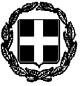 ΕΛΛΗΝΙΚΗ ΔΗΜΟΚΡΑΤΙΑΥΠΟΥΡΓΕΙΟ ΠΑΙΔΕΙΑΣ, ΕΡΕΥΝΑΣ ΚΑΙ ΘΡΗΣΚΕΥΜΑΤΩΝΠΕΡ. Δ/ΝΣΗ Π. & Δ. ΕΚΠ/ΣΗΣΚΕΝΤΡΙΚΗΣ ΜΑΚΕΔΟΝΙΑΣΔ/ΝΣΗ Δ. Ε. ΔΥΤΙΚΗΣ ΘΕΣ/ΝΙΚΗΣ3ο ΓΕΝΙΚΟ ΛΥΚΕΙΟ ΠΟΛΙΧΝΗΣΕΛΛΗΝΙΚΗ ΔΗΜΟΚΡΑΤΙΑΥΠΟΥΡΓΕΙΟ ΠΑΙΔΕΙΑΣ, ΕΡΕΥΝΑΣ ΚΑΙ ΘΡΗΣΚΕΥΜΑΤΩΝΠΕΡ. Δ/ΝΣΗ Π. & Δ. ΕΚΠ/ΣΗΣΚΕΝΤΡΙΚΗΣ ΜΑΚΕΔΟΝΙΑΣΔ/ΝΣΗ Δ. Ε. ΔΥΤΙΚΗΣ ΘΕΣ/ΝΙΚΗΣ3ο ΓΕΝΙΚΟ ΛΥΚΕΙΟ ΠΟΛΙΧΝΗΣΤαχ. Δ/νσηΤαχ. Κωδ.ΠληροφορίεςΤηλέφωναFaxE-mail: Τέρμα Αγν.Στρατιώτου       : 56532: Σιβρή Αναστασία: 2310621264: 2310634215:3lykpoli@sch.gr  : Τέρμα Αγν.Στρατιώτου       : 56532: Σιβρή Αναστασία: 2310621264: 2310634215:3lykpoli@sch.gr  